FakturaceVšechny ceny uváděné v přílohách jsou bez DPH. Podpisem Závazné objednávky objednatel potvrzuje, že se seznámil se zněním Všeobecných obchodních podmínek a Obchodních podmínek pro poskytování jím objednaných služeb, a že s nimi souhlasí.
Současně souhlasí se zasíláním informací o novinkách a změnách v používaných službách.Veškeré změny či dodatky k této Závazné objednávce mohou být činěny jen písemně po vzájemné dohodě smluvních stran.Způsob platby  Ceny SMSPočet uživatelůSpeciální službyOdeslání SMS zAutomatizované přihlášení k distribučním seznamům *  specifikace soutěže, hlasování, ankety, mobilního marketingu viz. jiná ujednání
Statistiky a fakturace Přihlašovací údajeJiná ujednání :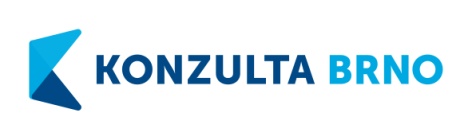 Závazná objednávka pro poskytování služeb provozovaných společností KONZULTA Brno, a.s.Číslo objednávky2 0 3 2 1 0 2 2           Číslo obj. objednatelePoskytovatelObchodní firmaKONZULTA Brno, a.s.,
zapsaná v Obchodním rejstříku Krajským soudem v Brně, oddíl B, vložka 2781SídloBrno, Veveří 9, PSČ 602 00IČO, DIČ25 54 80 85, CZ 25 54 80 85Tel, Fax, email541 128 530,  541 240 318,  info@sms-operator.cz Webová adresawww.konzulta.cz  Bankovní spojeníKomerční banka Brno, číslo účtu xx – xxxxxxxxxxx / xxxxZastoupenýIng. Romanem Kováčem,  mobil: +xxx xxx xxxObjednatelObchodní jméno   
 ( jméno a příjmení )Sdružené zdravotnické zařízení Krnov, příspěvková organizaceSdružené zdravotnické zařízení Krnov, příspěvková organizaceSdružené zdravotnické zařízení Krnov, příspěvková organizaceSdružené zdravotnické zařízení Krnov, příspěvková organizaceSdružené zdravotnické zařízení Krnov, příspěvková organizaceSdružené zdravotnické zařízení Krnov, příspěvková organizaceSdružené zdravotnické zařízení Krnov, příspěvková organizaceSdružené zdravotnické zařízení Krnov, příspěvková organizaceSdružené zdravotnické zařízení Krnov, příspěvková organizaceTyp společnostis.r.o.a.s.OSVČjináZapsaná v OROddíl Pr/876 vedeném u KS v OstravěOddíl Pr/876 vedeném u KS v OstravěOddíl Pr/876 vedeném u KS v OstravěOddíl Pr/876 vedeném u KS v OstravěOddíl Pr/876 vedeném u KS v OstravěOddíl Pr/876 vedeném u KS v OstravěOddíl Pr/876 vedeném u KS v OstravěOddíl Pr/876 vedeném u KS v OstravěOddíl Pr/876 vedeném u KS v OstravěSídlo  (adresa)I.P.Pavlova 552/9, Pod Bezručovým vrchem, Krnov, 794 01I.P.Pavlova 552/9, Pod Bezručovým vrchem, Krnov, 794 01I.P.Pavlova 552/9, Pod Bezručovým vrchem, Krnov, 794 01I.P.Pavlova 552/9, Pod Bezručovým vrchem, Krnov, 794 01I.P.Pavlova 552/9, Pod Bezručovým vrchem, Krnov, 794 01I.P.Pavlova 552/9, Pod Bezručovým vrchem, Krnov, 794 01I.P.Pavlova 552/9, Pod Bezručovým vrchem, Krnov, 794 01I.P.Pavlova 552/9, Pod Bezručovým vrchem, Krnov, 794 01I.P.Pavlova 552/9, Pod Bezručovým vrchem, Krnov, 794 01Poštovní adresaI.P.Pavlova 552/9, Pod Bezručovým vrchem, Krnov, 794 01I.P.Pavlova 552/9, Pod Bezručovým vrchem, Krnov, 794 01I.P.Pavlova 552/9, Pod Bezručovým vrchem, Krnov, 794 01I.P.Pavlova 552/9, Pod Bezručovým vrchem, Krnov, 794 01I.P.Pavlova 552/9, Pod Bezručovým vrchem, Krnov, 794 01I.P.Pavlova 552/9, Pod Bezručovým vrchem, Krnov, 794 01I.P.Pavlova 552/9, Pod Bezručovým vrchem, Krnov, 794 01I.P.Pavlova 552/9, Pod Bezručovým vrchem, Krnov, 794 01I.P.Pavlova 552/9, Pod Bezručovým vrchem, Krnov, 794 01IČO (RČ)00844641008446410084464100844641   Nařízení vlády č. 296/2016 Sb. režim přenesené daňové povinnosti   Nařízení vlády č. 296/2016 Sb. režim přenesené daňové povinnosti   Nařízení vlády č. 296/2016 Sb. režim přenesené daňové povinnosti   Nařízení vlády č. 296/2016 Sb. režim přenesené daňové povinnosti   Nařízení vlády č. 296/2016 Sb. režim přenesené daňové povinnostiDIČCZ00844641CZ00844641CZ00844641CZ00844641   plátce DPH   plátce DPH   plátce DPH   plátce DPH   plátce DPHBankovní spojeníČS, a.s., č.ú.:  xxxxxxx/xxxxČS, a.s., č.ú.:  xxxxxxx/xxxxČS, a.s., č.ú.:  xxxxxxx/xxxxČS, a.s., č.ú.:  xxxxxxx/xxxxČS, a.s., č.ú.:  xxxxxxx/xxxxČS, a.s., č.ú.:  xxxxxxx/xxxxČS, a.s., č.ú.:  xxxxxxx/xxxxČS, a.s., č.ú.:  xxxxxxx/xxxxČS, a.s., č.ú.:  xxxxxxx/xxxxWebová adresawww.szzkrnov.czwww.szzkrnov.czwww.szzkrnov.czwww.szzkrnov.czwww.szzkrnov.czwww.szzkrnov.czwww.szzkrnov.czwww.szzkrnov.czwww.szzkrnov.czTelefon  (pevná linka)554 690 111554 690 111554 690 111554 690 111554 690 111554 690 111554 690 111554 690 111554 690 111E-mail pro doručování důležitých oznámenísekretariat@szzkrnov.czsekretariat@szzkrnov.czsekretariat@szzkrnov.czsekretariat@szzkrnov.czsekretariat@szzkrnov.czsekretariat@szzkrnov.czsekretariat@szzkrnov.czsekretariat@szzkrnov.czsekretariat@szzkrnov.czZastoupený MUDr. Ladislav Václavec, MBA MUDr. Ladislav Václavec, MBA FunkceStatutární zástupceStatutární zástupce MobilXxx xxx xxx Telefon554 690 121554 690 121 E-mailxxxxxxxx.xxxxxxxx@szzkrnov.czxxxxxxxx.xxxxxxxx@szzkrnov.czxxxxxxxx.xxxxxxxx@szzkrnov.cz   newsletterKontaktní osoba  Xxxxx xxxxx Xxxxx xxxxx FunkceVedoucí ITVedoucí IT MobilXxx xxx xxx Telefon554 690 233554 690 233 E-mailxxxxx.xxxxx@szzkrnov.czxxxxx.xxxxx@szzkrnov.czxxxxx.xxxxx@szzkrnov.cz   newsletterObjednané služby  SMS-OperátorPříloha č. 1SMS InfoKanálPříloha č. 2Školní SMS  InfoKanálPříloha č. 3Posílat daňový doklad (fakturu) na e-mail: Kontaktní osoba  Ing. Xxxx xxxxxxTel.:554 690 735E-mail  (pro zasílání faktur) fakturace@szzkrnov.cz fakturace@szzkrnov.cz fakturace@szzkrnov.czDen od kdy jsou služby poskytovány
(účtovány)dnem podpisu smlouvyDen od kdy jsou služby poskytovány
(účtovány)ode dne   …………….……………………    (datum)VKrnově, dne 9. 10. 2020 VBrně, dne 8. 10. 2020objednatel(razítko a vlastnoruční podpis)poskytovatel(razítko a vlastnoruční podpis)Příloha č. 1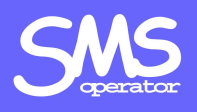 SMS – OPERÁTOR      www.sms-operator.cz Posílání SMS zpráv Měsíční fakturaceFakturace po uskutečněné akci / rozesílceTarifní program  " SPECIÁL "              měsíční poplatekviz jiná ujednání  Kč           aktivační poplatekviz jiná ujednání  KčSMS do GSM sítí operátorů v ČR  (O2,TM,VF)          cena jedné SMSviz jiná ujednání  KčSMS do ostatních sítí v ČR          cena jedné SMSviz jiná ujednání  KčSMS do zahraničních sítí          cena jedné SMSviz jiná ujednání  KčPovolený počet uživatelů5SMS vyrozumění             měsíční poplatekxxx,-  Kč Hlasové vyrozumění             měsíční poplatekx.xxx,-  KčCena hlasové zprávy do sítí v ČR / min              tarifikace  20+20x,-  Kč WEB rozhraníspolečný adresářsoukromý adresářPosílání z emailového klientaProstřednictvím aplikace Stapro OpenlimsPoužívat automatizované distribuční seznamyPoužívat automatizované distribuční seznamyPoužívat automatizované distribuční seznamyPoužívat automatizované distribuční seznamyPoužívat automatizované distribuční seznamyPoužívat automatizované distribuční seznamyKlíčové slovoKlíčové slovoKlíčové slovoKlíčové slovoKlíčové slovoNa čísle9-ti místnéPrémium SMSPříjem SMS zpráv Přijaté SMS zprávy - společnéPřijaté SMS zprávy - společnéPřijaté SMS zprávy - společnéPřijaté SMS zprávy - společnéPřijaté SMS zprávy - společné            klíčové slovo            klíčové slovo            klíčové slovo bez klíčového slovaPřijaté SMS zprávy - soukroméPřijaté SMS zprávy - soukroméPřijaté SMS zprávy - soukroméPřijaté SMS zprávy - soukroméPřijaté SMS zprávy - soukromé            klíčové slovo            klíčové slovo            klíčové slovo bez klíčového slovaE-mail pro přeposílání přijatých SMS zprávE-mail pro přeposílání přijatých SMS zprávE-mail pro přeposílání přijatých SMS zprávE-mail pro přeposílání přijatých SMS zprávE-mail pro přeposílání přijatých SMS zprávE-mail pro přeposílání přijatých SMS zprávE-mail pro přeposílání přijatých SMS zprávE-mail pro přeposílání přijatých SMS zprávNa čísleNa čísleShortCode9-ti místné9-ti místnéPrémium SMSSMS soutěže, hlasování, ankety a mobilní marketing *)Doplňující informace Informace o odeslání a doručení SMS zpráv, statistiky a informace o fakturaci, jsou dostupné na
www.sms-operator.cz Administrátorský účet - přihlašovací jménoNemKRNOV_adÚvodní heslo2rjETce5Speciální podúčet (pro propojení s aplikací, softwarem)NemKRNOV_SMSÚvodní hesloRqMnRds7Speciální podúčet (pro propojení s aplikací, softwarem)OpenLims_KrnovÚvodní heslo6mkBvErUÚčet pro sledování fakturaceNemKRNOV_faÚvodní hesloaj84TqXhNezapomeňte si změnit Vaše úvodní heslo !Při zadání přihlašovacího jména a hesla se rozlišují malá a velká písmena!Ceny za poskytované služby (není-li uvedeno jinak, jsou ceny uváděny bez DPH)měsíční poplatek (paušál) 					   xxx  Kč
počet volných SMS (v ceně paušálu) 				   xxx  volných SMSfakturace měsíční, splatnost faktury				     14  dnůaktivační poplatek (jednorázová platba) 				x xxx  Kčcena 1 odeslané SMS do mobilních sítí v České republice	  x,xx  Kč
(O2, T-Mobile a Vodafone) 					cena 1 odeslané SMS do ostatních mobilních sítí v ČR		  x,xx  Kčcena 1 odeslané SMS do mobilních sítí na Slovensku		  x,xx  Kčcena 1 odeslané SMS do mobilních sítí v zahraničí		  x,xx  KčPočet volných SMS zpráv v ceně tarifního programu  =  400 SMS / měsíc.
Nevyužité volné SMS nelze převádět do následujícího měsíce. Volné SMS zprávy
jsou poskytovány pouze do sítí tří mobilních operátorů v ČR (O2, T-Mobile a Vodafone)
a nevztahují se na SMS odeslané do ostatních sítí a do zahraničí.Povinnosti Objednatele:zabezpečit, aby prostřednictvím služby Objednatele byly poskytované/odesílané pouze takové informace, jejichž zasílání není v rozporu se závaznými právními předpisy platnými a účinnými
v příslušné zemi, do jejíž sítě je SMS odesílána;zabezpečit, aby zasílání informací (SMS) nebylo v rozporu s dobrými mravy nebo pravidly slušnosti (urážlivý, obtěžující, zlomyslný charakter), aby nemělo charakter poplašné zprávy či výhružky,
neohrožovalo rozumový, citový nebo mravní vývoj dětí, nepropagovalo nelegální zboží a služby
(zejména drogy, pornografii, násilí a gambling);zasílat SMS, vč. SMS pro obchodní i marketingové účely, je dovoleno pouze s předcházejícím prokazatelným souhlasem příjemce SMS zprávy.Objednatel je povinen opatřit si v ČR v souladu s právním předpisem (ve smyslu zák. č. 480/2004 Sb) předchozí souhlas každého adresáta k zasílání obchodních / marketingových sdělení. Všichni
operátoři jsou oprávněni kdykoli vyzvat Poskytovatele služby, aby prokázal, že kterékoli odeslané
obchodní sdělení je sdělením vyžádaným jeho adresátem v rozsahu souhlasu, který tento adresát
udělil. Pro vyloučení pochybností smluvní strany potvrzují, že nákup databáze telefonních čísel se nepovažuje za opatření předchozího souhlasu adresáta – uživatele telefonního čísla obsaženého
v databázi.Z tohoto důvodu je Objednatel povinen v takovém případě do 7-mi pracovních dnů od doručení
výzvy Poskytovatelem prokázat, že daná zpráva byla odeslána s předchozím souhlasem adresáta
(tj. prokázat rozsah souhlasu uděleného adresátem, datum jeho udělení a název subjektu, jemuž
 byl souhlas udělen).Pro vyloučení pochybností se má za to, že pokud Objednatel do 7-mi dnů od doručení výzvy
předchozí souhlas adresáta s obdržením obchodního sdělení Poskytovateli neprokáže,
má se za to, že zpráva byla nevyžádaná;zabezpečit, aby jakékoliv obchodní sdělení nerozesílal v době od 20:00 do 7:00 hodin,
resp. v této době pouze ve zcela výjimečných případech (nutno doložit důvod rozesílky);zabezpečit, aby do sítí operátorů byly zasílané pouze SMS zprávy s takovým alfanumerickým identifikátorem, který byl odsouhlasený jednak ze strany Poskytovatele služby, tak i Operátoranepoužít, zabránit použití takového alfanumerického identifikátoru, který by mohl uvést příjemce SMS zprávy do omylu o identitě samotného původce SMS zprávyzajistit, aby každý adresát obchodního / marketingového sdělení mohl přímo a účinně zaslat
informaci o tom, že si nepřeje, aby mu byly obchodní informace Objednatelem nadále zasílányzabezpečit, aby všechna tato ustanovení platila také pro třetí strany, které prostřednictvím služby Objednatele odesílají jakékoliv SMS zprávyvyužívat službu jen dohodnutým způsobemPoskytovatel je oprávněn, v případě nedodržení bodu č. 3 jiných ujednání z důvodů porušení povinností vyplývajících z této závazné objednávky ze strany Objednatele, dočasně (na dobu nezbytnou) přerušit, popř. omezit poskytování služeb.Poskytovatel je oprávněn po Objednateli požadovat smluvní pokutu (sankci), která
mu byla účtována některým z operátorů z důvodů jednoznačně prokazatelného
porušení povinností vyplývajících z této Závazné objednávky (bod č. 3) ze strany Objednatele, a to za každé takto účtované porušení povinností.Poskytovatel umožní objednateli používat předem dohodnuté "aliasy",
textová ID (min. 3 znaky, max. počet znaků 11). Poplatky v jednotlivých sítích:				   jednorázový poplatek / alias		měsíční poplatek / aliasČR  O2					   xxx,- Kč			           0,- Kč
ČR  T-Mobile				       0,- Kč			       xxx,- Kč
ČR  Vodafone				       0,- Kč			       xxx,- KčSlovensko				       0,- Kč			           0,- Kč
Požadované "aliasy" budou vždy předem vzájemně konzultovány. Požadavky na jednotlivé "aliasy" musí
Objednatel zasílat pouze prostřednictvím mailů (na mail: info@sms-operator.cz), jejich přijetí Poskytovatel
musí potvrdit. Požadavek Objednatele poté Poskytovatel přepošle jednotlivým Operátorům. Operátoři se k požadavku(ům) vyjádří (registrace, zamítnutí či doplnění). "Aliasy" mohou být Objednatelem používány
až po registrací a zprovoznění u jednotlivých operátorů.Poskytovatel umožní objednateli používat jeden z aliasů = text ID, což je text,
který se zobrazuje příjemci SMS místo běžného čísla odesílatele zprávy.
Preferovaný alias musí Objednatel nahlásit nejpozději při podpisu smlouvy.Preferovaný alias:  "Nem. Krnov"Objednatel souhlasí se zasíláním faktur v elektronické formě (.pdf)Závazná objednávka se uzavírá na dobu neurčitou s měsíční výpovědní lhůtou,
která začíná běžet prvním dnem měsíce následujícím po doručení výpovědi.Tato závazná objednávka je vyhotovena ve dvou stejnopisech s platností originálu,
z nichž každé smluvní straně náleží jedno vyhotovení.Veškeré změny k této závazné objednávce mohou být činěny jen písemně
po vzájemné dohodě smluvních stran.